싱가포르한국국제학교 방문신청서위와 같이 싱가포르한국국제학교 방문을 신청합니다.					신청일: 2019.10.18					신청인:		유매라	(인)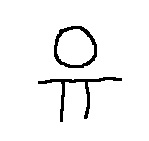 싱가포르한국국제학교장 귀하싱가포르 한국국제학교 방문자 명단기관명한글부경대학교 교육대학원 부경대학교 교육대학원 부경대학교 교육대학원 부경대학교 교육대학원 부경대학교 교육대학원 부경대학교 교육대학원 부경대학교 교육대학원 부경대학교 교육대학원 부경대학교 교육대학원 기관명영문Pukyung national university-graduate school of educationPukyung national university-graduate school of educationPukyung national university-graduate school of educationPukyung national university-graduate school of educationPukyung national university-graduate school of educationPukyung national university-graduate school of educationPukyung national university-graduate school of educationPukyung national university-graduate school of educationPukyung national university-graduate school of education담당자(직책)유매라(대학원생)유매라(대학원생)연락처연락처사무실사무실----담당자(직책)유매라(대학원생)유매라(대학원생)연락처연락처휴대폰휴대폰010-2627-7214010-9971-5943010-2627-7214010-9971-5943010-2627-7214010-9971-5943010-2627-7214010-9971-5943주소부산광역시 남구 용소로 45부산광역시 남구 용소로 45부산광역시 남구 용소로 45부산광역시 남구 용소로 45부산광역시 남구 용소로 45부산광역시 남구 용소로 45부산광역시 남구 용소로 45부산광역시 남구 용소로 45부산광역시 남구 용소로 45부산광역시 남구 용소로 45방문일시2020년       1월     20일9시   00분부터     12시    00분까지2020년       1월     20일9시   00분부터     12시    00분까지2020년       1월     20일9시   00분부터     12시    00분까지2020년       1월     20일9시   00분부터     12시    00분까지2020년       1월     20일9시   00분부터     12시    00분까지2020년       1월     20일9시   00분부터     12시    00분까지2020년       1월     20일9시   00분부터     12시    00분까지2020년       1월     20일9시   00분부터     12시    00분까지인원수4명방문목적교육대학원 해외연수(외국 교육기관 방문 및 정보 습득을 통한 미래 교육환경 변화에 대한 대응력 강화)교육대학원 해외연수(외국 교육기관 방문 및 정보 습득을 통한 미래 교육환경 변화에 대한 대응력 강화)교육대학원 해외연수(외국 교육기관 방문 및 정보 습득을 통한 미래 교육환경 변화에 대한 대응력 강화)교육대학원 해외연수(외국 교육기관 방문 및 정보 습득을 통한 미래 교육환경 변화에 대한 대응력 강화)교육대학원 해외연수(외국 교육기관 방문 및 정보 습득을 통한 미래 교육환경 변화에 대한 대응력 강화)교육대학원 해외연수(외국 교육기관 방문 및 정보 습득을 통한 미래 교육환경 변화에 대한 대응력 강화)교육대학원 해외연수(외국 교육기관 방문 및 정보 습득을 통한 미래 교육환경 변화에 대한 대응력 강화)교육대학원 해외연수(외국 교육기관 방문 및 정보 습득을 통한 미래 교육환경 변화에 대한 대응력 강화)교육대학원 해외연수(외국 교육기관 방문 및 정보 습득을 통한 미래 교육환경 변화에 대한 대응력 강화)교육대학원 해외연수(외국 교육기관 방문 및 정보 습득을 통한 미래 교육환경 변화에 대한 대응력 강화)기타요청사항방문시간은 본교 가능한 시간대에 저희가 맞추겠습니다. 방문시간은 본교 가능한 시간대에 저희가 맞추겠습니다. 방문시간은 본교 가능한 시간대에 저희가 맞추겠습니다. 방문시간은 본교 가능한 시간대에 저희가 맞추겠습니다. 방문시간은 본교 가능한 시간대에 저희가 맞추겠습니다. 방문시간은 본교 가능한 시간대에 저희가 맞추겠습니다. 방문시간은 본교 가능한 시간대에 저희가 맞추겠습니다. 방문시간은 본교 가능한 시간대에 저희가 맞추겠습니다. 방문시간은 본교 가능한 시간대에 저희가 맞추겠습니다. 방문시간은 본교 가능한 시간대에 저희가 맞추겠습니다. 방문자명단방문자 명단 붙임자료방문자 명단 붙임자료방문자 명단 붙임자료방문자 명단 붙임자료방문자 명단 붙임자료방문자 명단 붙임자료방문자 명단 붙임자료방문자 명단 붙임자료방문자 명단 붙임자료방문자 명단 붙임자료연수가이드---연락처연락처사무실사무실---연수가이드---연락처연락처휴대폰휴대폰---방문 안내 사항본교 방문시 기념품 및 선물은 일절 사양하오니 양해하여 주시기 바랍니다.본교에서는 교내 방문 시 실비 방문료(SGD350)를 접수 받습니다 방문 당일 사무국에서 영수증을 발급해 드립니다.성 명소 속직 책비 고유매라부경대교육대학원대학원생박란진부경대교육대학원대학원생김태린부경대교육대학원대학원생김다운부경대교육대학원대학원생